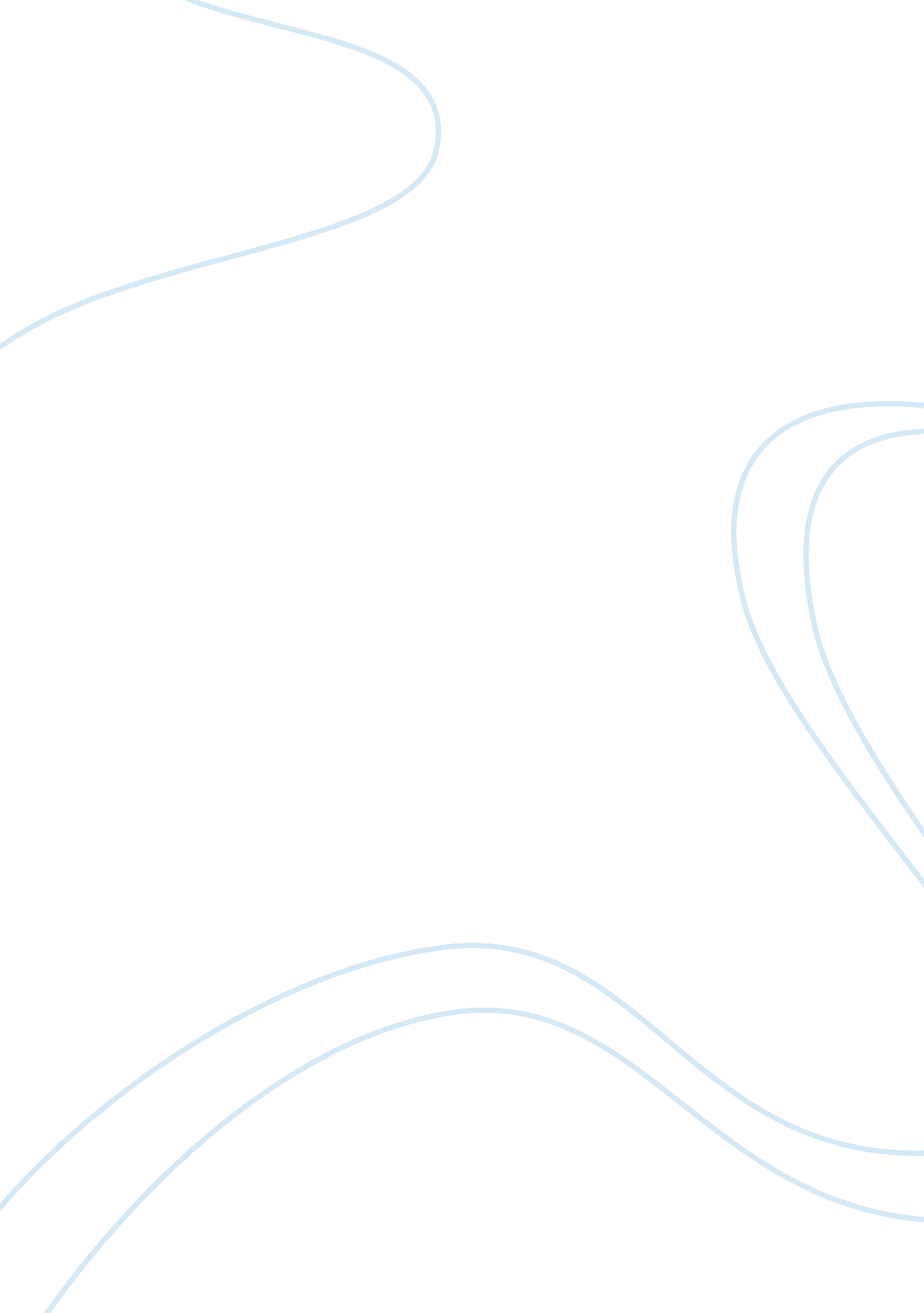 Dav case studyBusiness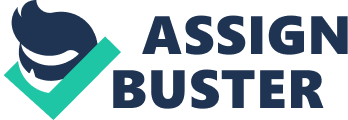 The MAP project was a revolutionary effort to use manufacturing style improvement quenches in insurance services; it will differentiate DAVE in the industry and hopefully, maintain its prominent position. Cluck, however, was facing a number of difficult problems with the improvement phase of the project. Statistical Process Control Is an effective method of monitoring a process through the use of control charts. It would Involve using Statistical techniques to measure and analyze the variation In processes. It can detect the presence of special causes of variation. To make a chart, you first have to study the process and find out how what sort of results to expect. Plotting ongoing results of the process on the chart can alert you to changes that could signal problems. One of DAVE challenge was that they did not know the actual accuracy rate of the process. Chuckwalla more interested in improving the accuracy number than knowing exactly what it is. Second, Cluck needed to have people use a tool which would become part of their everyday Job, so that quality management would be a part of that Job. And last, is to record honest numbers. Insurance was becoming more ubiquitous and customers were having a hard time differentiating one firm from another. Of all their core capabilities, Davis customer service was seen as the best way of standing out of the insurance crowd. DAVE management believed that customer service was a critical element In DAVE strategy to maintain current customers and attract new ones. One element of customer service that needed to improve at DAVE was the ability to process information and data without mistakes, and the ability to retrieve it in a timely manner. The Prosperousness and Overpressure (MAP), meaning “ Process Measurement and Improvement”, project was launched and divided into two phases Measurement and Improvement. Cluck, head of Operation Development, spearheaded this process improvement project by implementing manufacturing style improvement techniques to the insurance industry. Inconsistencies in service quality require systematic monitoring to see if they are random, regular or, indicative of a problem. Data for services are concerned with two things: defects (mistakes, errors, omission, etc. ) and turnaround times. So for most defect-related application you would need a date, the number of defects, the sample size (total number of opportunities for a detect), Ana ten percentage AT nonconforming unlit Woo a De Dentally Tort D to hire a Six Sigma professional who is an expert in projects that involve quality enhancement. The six sigma model focuses on customer needs and process arrangement. 1, Define: To decrease input errors that cause customer to be unhappy, while continuing with the fast pace workload. 2. Measure: To measure the number of errors as they have a direct influence on customer frustration. SPEC is a form of supervisory control. It is not about telling machines what to do and making sure they do it, but about checking that the output is as expected, detecting deviations and triggering human intervention before these anomalies have a chance to damage products. The presence of increased data also increases the need for proper use of SPEC to ensure correct sampling, and to ensure that you react properly to the data ( not over-reacting to events when they are not statistically significant) which leads to process tampering. The mission of the DAVE rim had attributed to success to two key factors: sound, traditional insurance management; and outstanding customer serve. SPEC feedback could indicate uncontrolled weaknesses in the designed processes that hadn’t been accounted for. There would a question such as: Where do things need improvement? If it is not incorporated properly; then a collaborative team would be needed to use SPEC objectively to look and listen to processes, examine execution and to study or validate market/customer responses. Then you can check with meaningful and timely data. 